RE- WEEK 1Who is Muhammad?Write down on a piece of paper times when you felt it is good to be peaceful. Why are these times necessary? Justify ideas.  What does peace and quiet enable us to do? Have you ever sat alone to think? The prophet Muhammad often spent time alone in quiet contemplation. Try to sit quietly and reflect on times when you have been asked to do something that you felt a bit afraid of doing. Share how you felt and what you thought about. Go into the website below and watch the video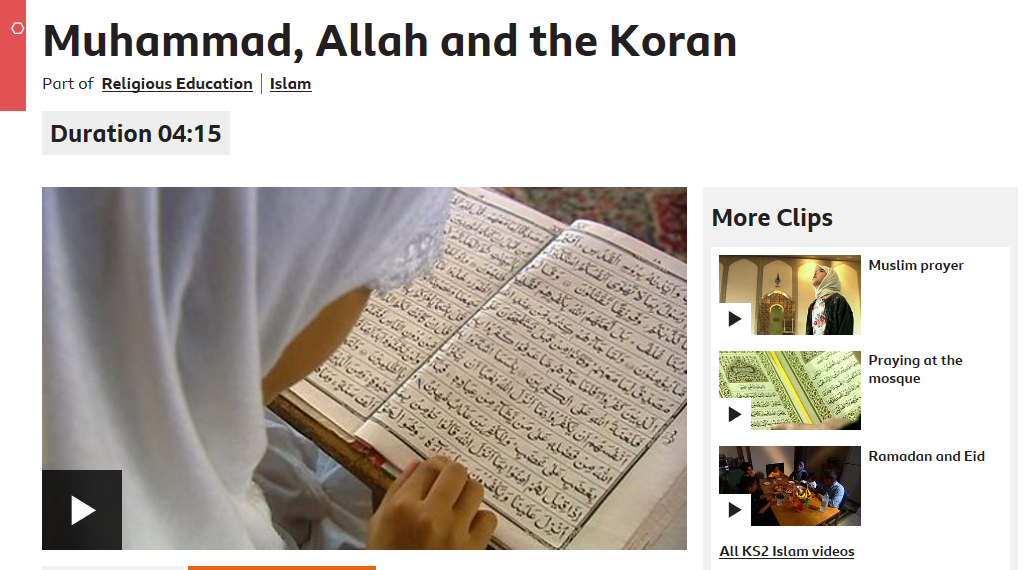 https://www.bbc.co.uk/bitesize/clips/z9b9jxsThink about how Muhammad might have felt in the stillness of the cave and compare this to your own ideas from earlier…. What does peace mean to you? Draw a picture of what this looks like. 